.Start with vocals - Sequence: AB AB BPart A - 64 countsA1 [1..8] Walk, Walk, Samba (2x), Cross shuffleA2 [9..17] Left, Back rock, Recover, Side, Close, Right, Cross rock, Recover, Side, Close, (Step in place) (2x), Step rightA3 [18..24] L Behind, Side, Cross, 1/4 turn L, (Rock, Recover, Close) (2x)A4 [25..32] Half diamond with hitch (optional), Lock Step (2x)A5 [33..40] Step, 1/2 turn L, 1/4 turn slow chasse, Sway (2x), 1/2 turn slow chasseA6 [41..48] (Back rock, Recover, Side) (2x), Modified Sailor, Behind, Side, 1/4 turn R, Step fwdA7 [49..56] Paddle turn L (2x), Roll Hip, Paddle turn L (2x), Roll HipA8 [57..64] Back, Close, Point fwd (2x), Point Side (2x), Point R, Drag and hitchPart B: 64 countsB1 [1..8] Continuous Cross shuffles, Step, 1/2 Turn, Fwd mambo, Back mamboB2 [9..16] 1/4 turn, Anchor step (2x), 1/4 turn R, Walk, Walk, 1/2 turn R, Step fwdB3 [17..24]Repeat B1B4 [25..32]Repeat B2B5 [33..40] (Diagonal point/steps with holds) (2x), Diagonal shuffles (2x)B6 [41..48] Back, Touch LF next to RF, Step fwd, 1/4 turn L, Volta 3/4 turn LB7 [49..56]Repeat B5B8 [57..64]Repeat B6Contacts: -chrislimlc33@gmail.compreber@telkomsa.net with any questions or commentsLacramioara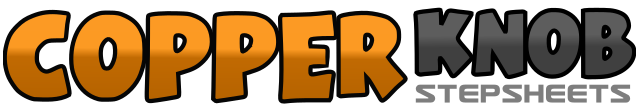 .......Count:128Wall:1Level:Phrased Intermediate.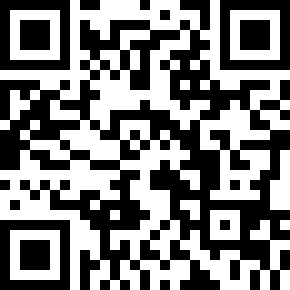 Choreographer:Christie Lim (MY) & Peter Reber (SA) - December 2017Christie Lim (MY) & Peter Reber (SA) - December 2017Christie Lim (MY) & Peter Reber (SA) - December 2017Christie Lim (MY) & Peter Reber (SA) - December 2017Christie Lim (MY) & Peter Reber (SA) - December 2017.Music:Lacramioara - Elena : (iTunes or amazon.com)Lacramioara - Elena : (iTunes or amazon.com)Lacramioara - Elena : (iTunes or amazon.com)Lacramioara - Elena : (iTunes or amazon.com)Lacramioara - Elena : (iTunes or amazon.com)........1 2Step RF fwd, Step LF fwd,3 & 4Cross RF over LF, Rock LF to L, Recover to RF5 & 6Cross LF over RF, Rock RF to R, Recover to LF7 & 8Cross RF over LF, Step LF to L, RF across LF1Step LF to L2 & 3Rock RF back, Recover to LF, Step RF to R4 5Close LF to RF,	Step RF to R6 & 7Rock LF fwd, Recover to RF, Step LF to L8 & 1Step RF next LF, Change weight to LF, Step RF to R2 & 3LF behind RF, Step RF to R, Cross LF over RF41/4 turn L swinging RF next to LF (weight on LF) (09:00)5 & 6RF fwd, Recover to LF, Step on RF7 & 8LF fwd, Recover to RF, Step on LF1 & 2Cross RF over LF, 1/8 turn R RF stepping back hitching LF (optional)3 & 4LF step back with 1/8 turn R, 1/4 turn R RF fwd, step LF fwd (03:00)5 & 6Step RF fwd, LF behind RF, Step RF fwd7 & 8Step LF fwd, RF behind LF, Step LF fwd1 2Step RF fwd, Pivot 1/2 turn L (09:00)3 & 41/4 turn L LF step to R, Step LF next to RF, RF step to R (06:00)5Sway to L6Sway to R7 & 81/2 turn R stepping to L, Step RF next to LF, Step LF to L (12:00)1 & 2Rock RF back diagonal, Recover to LF, 1/4 turn L RF stepping R (09:00)3 & 4Rock LF back diagonal, Recover to RF, LF step L5 & 6RF behind LF, LF step next to RF, Step RF to R7 & 8LF behind RF, RF step to R, 1/4 turn R step LF fwd (12:00)1 21/4 paddle turn L, 1/4 turn L stepping RF to R (06:00)3 & 4Hip to L (in circular motion), Hip to R, Hip to L5 61/4 paddle turn L, 1/4 turn L stepping RF to R (12:00)7 & 8Hip to L (in circular motion), Hip to R, Hip to L1 2Step RF back, Step LF next to RF3 &Point  R toe fwd and a little out, Step RF next to LF,4 &Point L toe fwd and a little out, Step LF next to RF5 &Point RF to R, Together6 &Point LF to L, Together7 8Point RF to R, Drag RF ending with a Hitch (12:00)1 & 2 &Cross RF over L, Step LF next to RF, Cross RF over L, Step LF next to R3Cross RF over LF4Pivot 1/2 turn L (06:00)5 & 6Rock RF fwd, Recover to LF, Rock RF back7 & 8Rock LF back, Recover to RF, Step LF fwd1 & 21/4 turn R stepping RF back, Step fwd onto LF, Step back on RF (09:00)3 & 4Sweep LF back and step on LF, Step fwd onto RF, Step onto LF5 61/4 turn R step RF fwd, Step LF fwd  (12:00)7 81/2 turn R stepping RF fwd, Step LF fwd (06:00)1 2Turn slightly to L diagonal and point RF diagonally across LF, Hold (10:30)3 4Drop heel of RF turning slightly to R diagonal and point LF diagonally across RF, Hold (01:30)5 & 6Drop heel LF, cross and step RF diagonally across LF, LF next to RF, Step RF fwd (10:30)7 & 8cross and step LF diagonally across RF, RF next to LF, Step LF fwd (01:30)1 2RF big step back, Touch LF next to RF3 4LF step fwd, 1/4 turn L stepping RF fwd (09:00)5 & 6 &1/8 turn L, step LF fwd, 1/8 turn L, step RF behind LF, 1/8 turn L, step LF fwd, 1/8 turn L, step RF behind LF7 & 81/8 turn L, step LF fwd, 1/8 turn L, step RF behind LF, Step LF fwd (12:00)